Društvo: 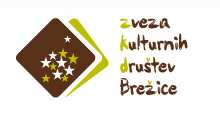 Trg izgnancev 12, 8250 Brežiceinfo@zkd-brezice.siPRISTOPNA IZJAVAIzjavljamo, da je organ upravljanja našega društva sprejel sklep, da želi postati polnopravni  član Zveze kulturnih društev Brežice in izjavljamo, da bo društvo  kot član zveze delovalo v skladu s statutom, ostalimi akti, pravili in sklepi organov zveze. Osnovni podatki našega društva so: Ime društva: ________________________________________________________________ Naslov društva:______________________________________________________________ Telefon: ___________________________________________________________________E-mail: ____________________________________________________________________ Matična št.: __________________________  Davčna št.: ____________________________ Pooblaščena oseba za zastopanje društva:________________________________________ Naslov pooblaščene osebe: ____________________________________________________ Telefon: ___________________________________________________________________Datum:                                                             Žig:			     	Podpis: